ИграИгра уникальна тем, что объединяет интересы и ребёнка, и педагога. Она соответствует естественным потребностям дошкольника и помогает ему овладевать знаниями и навыками без принуждения. Играя, ребёнок формируется как личность.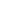 